清華簡《五紀》訓釋雜說（首發）劉釗  李聰復旦大學出土文獻與古文字研究中心新近即將刊佈的清華簡第十一輯收錄有一篇命名為《五紀》的簡文，據馬楠先生介紹，該篇簡文凡130簡，現存4463字，內容以“五紀”為中心展開，涉及星辰曆象、神祇司掌、人體與神祇的關係、傳說中的黃帝與蚩尤之戰等諸多內容，內涵豐富，意義重要，可視作當時一篇融天道與人道於一身的綱領性著作，必將對認識當時的天道觀和大小宇宙的統一產生重大啟發，其重要性無論如何高估都不為過。馬楠、石小力、賈連翔、程浩先生都先後撰文對《五紀》篇有關內容予以了詳細介紹。根據各位學者文中所引片段簡文，我們草成此文，擬對簡文中有關字詞的釋讀提出一些意見。因尚未見到完整的原簡和原文，故所作釋讀大都屬於推測，不一定對，尚須材料完全公佈後加以驗證和學術界的進一步討論。一、《五紀》所載黃帝蚩尤之戰相關字詞的訓釋據程浩先生《清華簡<五紀>中的陣法、儀仗與軍舞戰歌》一文介紹，《五紀》中有一段長文敘述了黃帝與蚩尤之戰的事跡，其中涉及陳法、號令及圖騰、軍舞、戰歌等諸多內容。根據程先生所錄簡文，其中個別字詞的訓釋尚有可進一步討論的空間。“”的讀法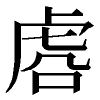 《五紀》簡文有一段講因蚩尤作亂而作戰前準備的簡文：黃帝有子曰蚩尤，蚩尤既長成人，乃作爲五兵。五兵既成，既礳、既礪、既銳，乃爲長兵短兵，乃爲左營右營。變詣進退，乃爲：設錐爲合，曰武散；設方爲常，曰武壯；設圓爲謹，曰陽先，將以征黃帝。														簡98-100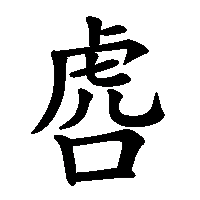 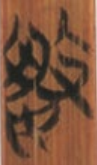 簡文中“乃爲”的“”，整理者讀為“呼”，程浩先生改讀其為“號”。我們認為綜合文義來看，“”還是以讀“號”為好。簡文中的“號”即為“給以稱號或取號”之義，此類用法常見於典籍之中：召而見之，則所夢也，未問其名，號之曰“牛”。《左傳·昭公四年》勝乃立爲王，號“張楚”。 					 《漢書·陳勝傳》國家知其神，乃詔于邊方立廟。元帥亦圖其形於旗上，號曰神旗，出居旗節之前。							 《太白陰經》卷七《祭文》古代軍事著作中的“號”指各種樂器和旗幟、標識、暗號等。除在訓練時由於人數較少可以用人聲招呼外，在作戰時一般情況下只能用樂器和旗幟來指揮和引導。典籍亦見相關記載：小人將車爲主焉，或持八鼓五爯，鉦鐃以左，錞于以右，金鐸以坐，木鐸以起，鼓以進之，鼙以止之。澫以壯士，喬山以退之。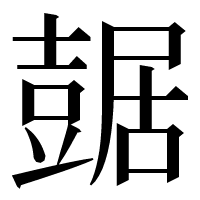 									上博簡《陳公治兵》簡11+13乃作為旗物，爲升龍之旗師以進，爲降龍之旗師以退，爲左……爲角龍之旗師以戰，爲交龍之旗師以舍，爲日月之旗師以久，爲熊旗大夫出，爲豹旗士出，爲蕘采之旗侵糧者出。	 清華簡《晉文公入於晉》簡5-7三聲既全，五彩必具，辯吾號聲，知五旗。 銀雀山漢簡《十陣》1545簡文中的“乃為某” 即是指設立名為某的號令、號旗等標誌，“曰某某”，則是指以某某為“號”。此外，從簡文中“將以征黃帝”的表述可知，這段簡文並非即時的描寫，而從語義上來講，典籍中之“呼某某”一般是記述既成的事實。所以綜合各種證據，這段簡文中的“”還是讀為“號”更為合適。陣法中“距”“瞏”“牙”三字的訓釋據程浩先生介紹，簡文中還有一段涉及軍舞戰歌等軍事訓練內容的簡文：走御晉告，號曰武壯，應曰正匡，丮曰奚尚。措牙奮指，號唱：大明彌巨，匡廢攝威。（椇），坸（拘）秉句（狗）羊，繮（疆）𢼊（地）大㫳（振）：左距右距，左牙右牙，左弼右弼，進退以我，左瞏毋過，右瞏毋過，走晉唯加（力）。							 簡116-118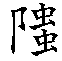 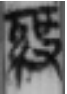 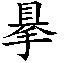 程浩先生文中引《淮南子·兵略》“凡有血氣之蟲，含牙帶角，前爪後距”，謂“左距右距，左牙右牙，左弼右弼”是說士兵象禽獸亮出爪牙一樣左右揮動武器；“進退以我，左瞏（營）毋過，右瞏（營）毋過”是說部隊的進退有章法而不逾越。我們認為簡文中“左距右距”之後的語句顯然是講戰鬥中的陣法。其中“距”“瞏”“牙”三字都為陣法的名稱。簡文中“左距右距”之“距”可讀為“拒”，其用為“方陣”之義。《左傳·桓公五年》“鄭子元請為左拒，以當蔡人，衛人，為右拒，以當陳人”，杜預注：“拒，方陣也。”“拒”的本字即是“規矩”之“矩”，矩本有“方形”之義。簡文中“左瞏”“右瞏”之“瞏”應讀為“圜”，指圓形兵陣。《史記·李將軍列傳》“廣爲圜陳外嚮，胡急擊之，矢下如雨”；《三國志·魏志·田豫傳》“豫因地形，回車結圜陳，弓弩持滿於內，疑兵塞其隙”。簡文中“左牙右牙”之“牙”或是指錐陣。“牙”有尖利的特徵，典籍即常有“爪牙之利”之類的說法。前引《五紀》簡98-100與本段簡文雖分述蚩尤與黃帝之事，但其中關於陣法的記述則多可互相參照。簡98-100中有“設錐為合”“設方為常”“設圓為謹”，其中的“錐”“方”“圓”亦指陣法。“方”“圓”正對應簡116-118中的“距”及“瞏”，“錐”則可能與本段簡文中的“牙”相對應。此外，銀雀山漢簡《孫臏兵法·官一》簡407：“□地□□用方，迎陵而陳用刲，險□□□□用圜，交易武退用兵，埶□陳臨用方。”該段簡文中的“方”“刲”“圜”也皆指陣法而言。“方”“圜”與簡116-118中之“距”與“瞏”相對應。“刲”可能也應與“左牙右牙”之“牙”相對相應。“刲”字銀雀山漢簡原整理者認為其“疑當讀爲‘圭’，指圭形之陣”，“圭”上部多為尖頭，其特徵與“牙”相同。此也可佐證“牙”指錐陣的意見。上舉這段簡文“左距右距”之後的話，應是指在戰爭中陣法的佈置。“㣇乃诣”中“㣇”字的訓釋	簡文在記述黃帝部署作戰方略後，有一句簡文作：㣇乃詣，大潰蚩尤。其中所謂的“㣇”字作“”，程浩先生文中對該字有討論，其說如下：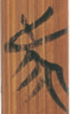 整理報告將之隸定為“㣇”，應無太多疑問。但把此字讀為“肆”，後一字“”讀為“號”，“肆號乃詣”的語義不太顯豁。在我們看來，“㣇”字在這裡用的就應該是它原本的字義。《說文》“㣇,脩豪獸也”,字乃是豪豬的象形。至於“”字，亦是直接讀為“虎”就好。“㣇虎乃詣，大潰蚩尤”，是說以豪豬和猛虎為圖騰的兩個部族抵達了戰場，一舉殲滅了蚩尤的軍隊。針對“”二字，我們有一個猜想，懷疑其可能即是“䝞”字的前身。“”字或可釋為虫豸之“豸”，“”即用為“號”。在後世的傳抄過程中二字遂合寫為“䝞”字。“䝞”在傳說中為黃帝之子，或稱“禺號”“禺䝞”，《山海經·大荒東經》：東海之渚中有神，人面鳥身，珥兩黃蛇，踐兩黃蛇，名曰禺䝞。黃帝生禺䝞，禺䝞生禺京，禺京處北海，禺䝞處東海，是為海神。“禺䝞”之“䝞”，郭璞注：“䝞，一本作號。”郝懿行箋疏：“‘䝞’疑即‘號’字異文。”袁珂疑“䝞”即“號”字異文。“”本从“虎”，楚文字中又常以“”表“號”。從楚文字字形及《山海經》“䝞”“號”的異文關係來看，我們懷疑《山海經》的“䝞”或即是簡文中的“”二字的合寫形式，很可能在文獻傳抄過程中，抄寫者由於不識“”二字，而將其誤合為一字，寫作“䝞”。簡文講述黃帝之子“䝞”參加與蚩尤的對戰，亦符合情理。當然，關於“”的釋讀，目前只是一種猜想，還有待於更多的材料予以證實。二、《五紀》與馬王堆帛書所載黃帝、蚩尤之事賈連翔、程浩先生文中都曾對《五紀》簡文中蚩尤與黃帝之事的內容予以介紹。馬王堆帛書《十六經·立命》《十六經·正亂》等篇亦出現過相近內容。兩種材料的記述可相互參照，亦可對《五紀》中個別字詞的釋讀給予啟發。馬王堆帛書《十六經·立命》黃帝“方四面，傳一心”的新解《五紀》有一段關於黃帝建邦立國的簡文：黃帝之身，尃（溥）又（有）天下，始又（有）梪（樹）邦，始又（有）王公、四巟（荒）、四介、四梪（柱）、四唯（維），羣示（祇）萬皃（貌）焉始相之。												簡97-98關於此事，馬王堆帛書《十六經·立命》亦有相關記載：吾受命於天，定位於地，成名於人。唯余一人，德乃配天，乃立王、三公，立國，置君、三卿。數日，曆月，計歲，以當日月之行。										   1下/78下-2上/78上兩種材料正可相互參照。據《立命》“乃立王、三公”可知，《五紀》中的“王公”二字應斷開，作“始有王、公”。《立命》中的“立國”即是指《五紀》“樹邦”。上引《五紀》簡文云黃帝樹邦，以四荒、四介、四柱、四唯等天神為其輔佐。程浩先生文中已指出，其可與典籍中“黃帝四面”的說法相對照。馬王堆帛書《十六經·立命》見有“黃帝四面”的記載：昔者黃宗，質始好信，作自為象，方四面，傅一心，四達自中，前參後參，左參右參。										1上/78	“黃宗”即“黃帝之廟”。“方四面，傅一心”，馬王堆帛書原整理者將其解釋為“黃帝前後左右皆有面目以通於其心”。帛書中所謂的“傅”字作“”，其實應改釋為“傳”。由於原拼合的錯位，導致“傳”字形不清，一直未得到正確考釋。經重新拼合後可知其就應釋作“傳”。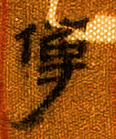 （原圖版1） （原圖版2）   （新拼合圖版）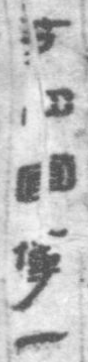 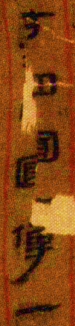 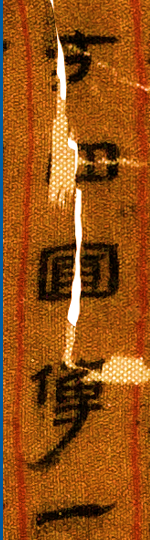 馬王堆帛書中的“傅”字及“傳”字分別作如下之形：傅：	  	        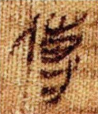 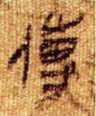 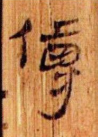 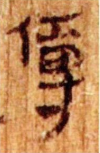 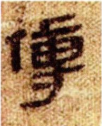 傳：           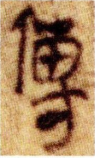 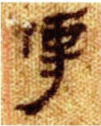 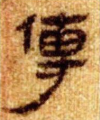 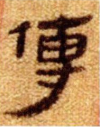 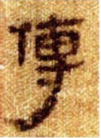 “傅”字上部多作近似“屮”，其上部豎筆上或多出一橫筆，與“一心”之“”的字形並不一致。從新拼合後的圖版來看，“方四面，一心”之“”就當釋作“傳”。“傅”應讀為“團”，典籍又作“圜”，也就是“圓”。“方四面”和“傳一心”嚴格對仗，“方”對“圜”，“四”對“一”，“面”對“心”。“方四面”和“傳一心”即是說“方”有四個面，“圜”有一個中心。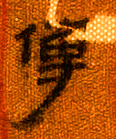 《十六經·立命》中的“方四面”和“傳一心”早已有學者指出其為古代明堂的形象。如葉舒憲先生即認為：明堂即黃帝廟的結構佈局是以黃帝自己的形象為範本的……所謂所謂“方四面”說的是青陽、明堂、總章、玄堂這四方太廟分別指向東南西北四方位，所謂“傅一心”，說的是處在中心的“太室”將四方太廟連結為一個整體，否則的話，又豈能“四達自中”呢？“明堂”之說當可信從。“方四面”即指黃帝宗廟亦即“明堂”外圍的四方，“傳（圜）一心”即指處於明堂中心的圓形“太室”之形。蚩尤身體所化之“五芒”	據程浩先生介紹，《五紀》敘述黃帝大敗蚩尤後，將其肢解，以其身體的部位當做“五芒”和其他物品，簡文內如如下：黄帝既杀寺（蚩）蚘（尤），乃向（飨）寺（蚩）蚘（尤）之躳（身），焉始爲五笀（芒）。以其髮爲韭，以其須爲勞，以其目爲（梏），以其鼻爲蔥，以其口爲，以其亦（腋）爲，以其從爲。以其爲干侯股（殳），以其辟（臂）爲𣙲（桴），以其肛（胸）爲鼓，以其耳爲卲茹。												   簡109-111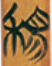 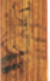 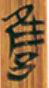 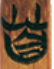 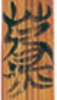 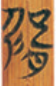 馬王堆帛書《十六經·正亂》亦見於相似的記載：黃帝身遇蚩尤，因而擒之。剝其□革以爲干侯，使人射之，多中者賞。翦其髮而建之天，名曰之蚩尤之旌。充其胃以爲鞠，使人執之，多中者賞。腐其骨肉，投之苦醢，使天下㗱之。   	  27下/104下-28上/105上可見，先秦兩漢文獻中關於黃帝戰勝蚩尤後，將其身體肢解的記述頗多，而且彼此多有不同。《五紀》簡文中的“五芒”應包含下文“韭”“勞”“蔥”等幾種植物。“五芒”可與典籍“五菜”之說相參照，《黃帝內經·靈枢·五味》：“五菜：葵甘，韭酸，藿咸，薤苦，蔥辛。”簡文中“五菜”已占其二。“芒”，《說文》訓為“艸耑”，段注：“《說文》無鋩字，此即鋒鋩字。”簡文中的“五芒”所指的蔬菜應是葉子為尖銳狀的菜。此外，根據此段簡文的邏輯來看，是以蚩尤身體某一部位與其所化的“韭”“蔥”“鼓”等蔬菜、器物相配，身體部位與其所化之物形狀相似。如此來看，簡文中“須爲勞”之“勞”及“其目爲梏”之“梏”的釋讀或有可進一步討論的空間。“須爲勞”之“勞”，程浩先生文中讀為“蒿”。“蒿”無法食用，似不符合“五芒”的特點。網友海天遊蹤認為“蒿與勞聲母不近，或可考慮讀為‘莦’”。我們認為，“勞”或可讀為“蓼”。“蓼”為一年生或多年生草本植物，又名辛菜。其味辛，可作調味用。《詩·周頌·良耜》“以薅荼蓼”，毛傳：“蓼，水草也。”《禮記·內則》：“濡豚，包苦實蓼；濡雞，醢醬實蓼。”水蓼莖直立，多分枝，葉片披針形或橢圓狀披針形，正有尖銳的特徵。“須”應為某一器官的毛須，“蓼”與其形狀相近。“其目爲梏”之“梏”，程浩先生文中讀為“菊”。馬王堆帛書《十六經·正亂》云黃帝肢解蚩尤後“充其胃以為鞠”。“鞠”為“皮球”，“目”也為圓形，皮球雖然形體稍大，但與“目”形狀相同。故我們懷疑簡文中的“梏”或可讀為“鞠”。由此來看，該段簡文行文前後順序並不一致，即並非先述蚩尤之身體部位化為某幾類蔬菜，再述身體部位化為某幾類器物，而是穿插行文，在蚩尤身體所化蔬菜的敘述中亦穿插講述蚩尤身體所化的器物。因此，我們懷疑“其耳為卲茹”之“卲茹”可能也是指一種植物。三、《五紀》中有關醫學詞語的訓釋據賈連翔先生介紹，《五紀》中有將“五紀”系統與人體相結合進行描述的內容。其中部分內容可與後世醫籍中的有關記載相對照；個別字詞的釋讀，我們也有一些不同意見，兹將相關意見簡述如下。可與傳世醫籍相對照的兩個觀念《五紀》中有一段人體病灶與神祇祟主的對應關係的簡文：作有百祟，在人之出。占民之疾，羣神羣祇，掌其肢節，上下左右，有辰與日。凡民有疾，自腰以上，是謂興疾，天鬼祟。自腰以下，是謂辟鬲，地鬼祟。疾處頸、脊及尻，是謂耆，詛盟祟。疾處腹心肺肝之中，是謂窘，人鬼祟。疾處四肢：骸、足、股、肱，是謂武疾，無良、不壯死祟。														 簡91-94該段簡文中“掌其肢節，上下左右，辰與日”“自腰以上……自腰以下……”二句都可與傳世醫籍中的有關觀念相對照。簡文中的“辰與日”的“辰”即指“日”“月”“星”，古書常將其合稱為“三光”。據賈連翔先生介紹，《五紀》簡文中以神祇星辰與人體各器官相配，相配的神司合計六十二位，其中包括十位星象神，其司掌九竅與五臟中的十個器官。賈先生根據此類對應關係，構擬了一副人體圖式。據其所繪圖式，可見人體上下左右皆有“日”“月”“星”，“日”“月”分居人體兩側，“北斗”居人體中部，兩肋間的神司名亦多為星象神。故簡文云“上下左右，有辰與日”。“辰與日”的“日”即指簡文“掌其肢節”的各個“肢節”。《黃帝內經·素問·氣穴論》：“余聞氣穴三百六十五，以應一歲。”“一歲”有三百六五日，《普濟方·針灸門·明堂灸經序》即云：“人受陰陽以生，一歲之日有三百六十五日，肢節亦分三百六十又五穴，象周天之度也。”又《黃帝內經·靈枢·邪客》：“黃帝問於伯高曰：願聞人之肢節以應天地奈何……歲有三百六十五日，人有三百六十[五]節。”古醫籍中多以“肢節”與“日”相配，正與簡文的表述一致。“自腰以上，是謂興疾，天鬼祟。自腰以下，是謂辟鬲，地鬼祟”，簡文中這段話，傳世醫籍中亦有類似的表述：故天為陽，地為陰，腰以上為天，腰以下為地。									《黃帝內經• 靈樞•經水》黃帝曰：余聞天為陽，地為陰，日為陽，月為陰，其合之於人，奈何？岐伯曰：腰以上為天，腰以下為地，故天為陽，地為陰，故足之十二經脈，以應為十二月，月生於水，故在下者為陰；手之十指，以應十日，日主火，故在上者為陽。						《黃帝內經•靈樞•陰陽系日月》精神五臟論第一故天為陽，地為陰，腰以上為天，腰以下為地。									《黃帝針灸甲乙經·卷一》據《五紀》簡文來看，“腰”以上為天，“腰”以下為地的思想來源頗早，傳世醫籍中類似的說法可能即源自簡文。《五紀》簡文中這段話對於中醫史的研究也具有相當重要的意義。“疾處頸、脊及尻，是謂耆”的釋讀前文所引《五紀》簡91-94“疾處頸、脊及尻，是謂耆”一句中“頸、脊及尻”何以被稱作“耆”也是一個需要解釋的問題。“耆”在古書常指“兽的背脊”。《文選•枚乘〈七發〉》“薄耆之炙，鮮鯉之鱠”，李善注：“薄切獸耆之肉，而以爲炙也。耆，今人謂之耆頭。”《漢書•揚雄傳下》“兗鋋瘢耆、金鏃淫夷者數十萬人”，颜师古注引孟康曰：“瘢耆，馬脊創瘢處也。”又如从“耆”得聲的“鬐”字在典籍中常泛指動物頸上的長毛，《文選•王延壽〈魯靈光殿賦〉》“奔虎攫挐以梁倚，仡奮舋而軒鬐”，李善注引郭璞曰：“鬐，背上鬣也。”“鬐”又指魚之脊鰭，《莊子•外物》：“已而大魚食之，牽巨鉤，錎没而下，揚而奮鬐，白波若山，海水震蕩。”从“耆”得聲的“鰭”字亦表“魚之脊”，《禮記·少儀》“羞濡魚者進尾，冬右腴，夏右鰭，祭膴”，孔穎達疏：“鰭，謂魚脊。”簡文中的“頸”“脊”“尻”都是脊背上的關節部位，“耆”本身的語義就與其關係密切。《說文》“䶬”字下段注：“耆者、老也。老則脊隆。故凡脊曰耆。或作鬐……。鰭亦耆之今字。渾言之耆卽脊。析言耆在脊上。”除去語義上的聯繫外，我們懷疑以“耆”稱“頸、脊及尻”也有可能是出於諧音的原因。順此思路，不知“窘”“武疾”是否亦可如此考慮。四、《五紀》中天地名號與“海𡛺（霧）大盲”的訓釋天地的名号“高畏”和“畏溥”	據賈連翔先生《清華簡關於戰國時期“百科全書”的新發現》一文介紹，《五紀》“文中出現了一組完整的宇宙空間概念，分別是‘天’‘地’‘四荒’‘四冘’‘四梪’‘四維’”。其中“天”號為“高畏”，“地”號為“畏溥”。這兩個稱號都未見於典籍。此外，使人感到奇怪的是“天”“地”的稱謂也並不對稱，按照二者的語法結構與語義，“地”應該稱為“溥畏”才是。“高畏”和“畏溥”的“畏”都應該讀為“威”，“高畏”就是“高威”，“畏溥”就是“威溥”。古文字中“畏”“威”兩詞早期都用“畏”字來記錄，此即典型的一詞表示一個事物的相對兩面的例子。有“威”的一方是“威”，承受“威”的一方就是“畏”，這正如早期古文字“辟”“避”兩詞皆用“辟”字表示，“辟除”的一方是“辟”，被“辟”的一方就是“避”一樣。稱“天”和“地”為“威”，是因古人認為“天地”都有“威嚴”。天地有威嚴，人就會“畏”。《全晉文·傅玄·治體》：“罰者，政之大威也。人所以畏天地者，以其能生而殺之也。”所謂“人所以畏天地者”正是因為“天地可以生而殺之”，天地“生而殺之”的權力即造就了“威”。天的威嚴就是“天威”。“天威”一詞常見於古書。《書·君奭》：“我亦不敢寧于上帝命，弗永遠念天威。”《書·大誥》有“天降威”，《文選·張衡＜西京賦＞》：“礔礰激而增響，磅礚象乎天威。”薛綜注：“磅礚，雷霆之音，如天之威怒。”《漢書·王莽傳》：“災異之變，各有云為。天地動威，以戒予躬，公何辜焉，而乞骸骨，非所以助予者也。”“天”稱“高威”的“高”是指天之高遠，地稱“威溥”的“溥”則是指地之廣大，此“溥”即“溥天之下，莫非王土”的“溥”。古書中的“溥”或作“普”，《太玄經·太玄文》“崇天普地，分群偶物”，《墨子·尚賢中》“聖人之德，若天之高，若地之普”，皆是以“普”形容“地”。如按照古書的記載及“高畏”與“畏溥”的語義結構來看，則“地”應稱作“溥畏”才是。《五紀》稱“地”為“溥畏”或是參錯行文，其原因還需進一步探討。“海𡛺（霧）大盲”之“海”應讀為“晦”《五紀》中有一段記述蚩尤作亂之後，出現反常氣象的簡文：逆氣乃章（彰），雲霓從牂（將），□色長亢，五色焚=（紛紛），海𡛺（霧）大盲。									簡100-簡101“海霧大盲”中的“海”，王寧先生已指出其可讀為“晦”。其說可從。出土文獻中，“海”讀為“晦”的情況多見。“晦”與“霧”常在典籍中共見：順風波以南北兮，霧宵晦以紛紛。		《楚辭·九歎·遠逝》雲霧會兮日冥晦，飄風起兮揚塵埃。	《楚辭·九思·逢尤》天不應曰霧。霧謂之晦。					   《爾雅•釋天》簡文中的“盲”應訓為“冥”，表“幽暗”之義。《呂氏春秋·音初》“天大風晦盲，孔甲迷惑”高誘注：“盲，暝也。”“大盲”即典籍中的“大冥”，《淮南子·本經》“猶在於混冥之中”高誘注：“混，大也；大冥之中，謂道也。”簡文中用“盲”應是處於押韻的需要，其與“章”“牂”“亢”皆押陽部韻。《淮南子•兵略》“何謂隱之天？大寒甚暑，疾風暴雨，大霧冥晦，因此而為變者也”，“大霧冥晦”與簡文中的“海（晦）霧大盲”四字完全一致，語義相同，只是語序稍有差異，“晦”與“海”正對應。可見簡文中的“海”確應讀為“晦”。